Publicado en Barcelona el 22/01/2024 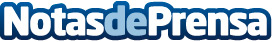 INSEED, un método clínico revolucionario y único creado por la psicóloga clínica Nuria Marco, permite reprogramar el subconscienteLa Dra. Marco es especialista en reeducar el subconsciente y ha dedicado casi dos décadas a maximizar la calidad de vida de sus pacientesDatos de contacto:CarlosOnlinevalles 937685249Nota de prensa publicada en: https://www.notasdeprensa.es/inseed-un-metodo-clinico-revolucionario-y Categorias: Nacional Cataluña Psicología Bienestar http://www.notasdeprensa.es